avi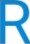 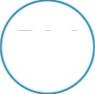 Click here to buy CV Contact:http://www.gulfjobseeker.com/employer/cvdatabaseservice.php Whatsapp No.: +971504753686Email: ravi-399678@2freemail.com PROFESSIONALSUMMARY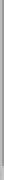 Industrious NDT Technician certified in Magnetic Particle Testing and Liquid Penetrant Testing. Complex problem-solver with advanced critical thinking and communication skills. Offering 5-year background setting up and calibrating MPI and LPT non-destructive equipment. Proficient in hand drill, drill press and grinder operations.SKILLSMagnetic  particle testingProject organizationOperational  improvementProcess improvementSupervisionLiquid Penetrant Testing masteryWORK HISTORYNDT TECHNICIAN / NDT COORDINATOR   01/2015-CURRENTNDT Services Company based in TamilnaduVisually examined materials, structures and components forsigns of corrosion, metal fatigue and cracks.Conducted liquid penetrant tests to locate surface cracks by coating objects with fluorescent dyes, cleaning excess penetrants and applying developers.Used thermal and infrared testing to identify defects in concrete and other building materials.Maintained excellent attendance record, consistently arrivingto work on timePerformed liquid dye penetrant tests on piping and vessels to inspect for discontinuities and cracksCreated radiographic images to detect flaws in objects whileleaving objects intactUsed sonic measurements to map presence of imperfections within objects.EDUCATIONDiploma I Mechatronics Engineering Ayyappa Polytechnic College, AivadhugudiGraduated With Honours Treasurer, Student Design Society.ASNT NDT Level - II I RT, PT, MT, UTInstitute of Inspection Technology, Trichy04/20 ! 4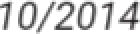 